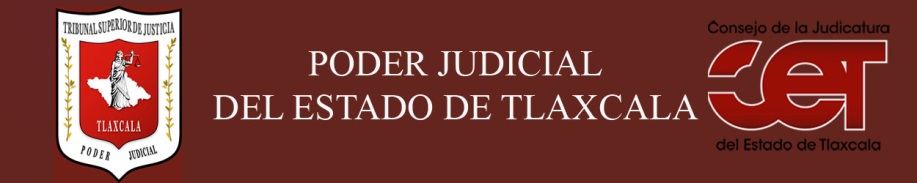 Formato público de Curriculum VitaeI.- DATOS GENERALES:I.- DATOS GENERALES:Nombre: Adrian Pérez JiménezCargo en el Poder Judicial: Proyectista de JuzgadoÁrea de Adscripción: Juzgado Familiar del Distrito Judicial de ZaragozaFecha de Nacimiento: (cuando se requiera para ejercer el cargo) 08-07-1978II.- PREPARACIÓN ACADÉMICA: II.- PREPARACIÓN ACADÉMICA: Último grado de estudios:LicenciaturaInstitución:Centro de Estudios Superiores de TlaxcalaPeriodo:1997-2002Documento: Título ProfesionalTítulo Profesional: Si Cédula: 3999676Estudios Profesionales:Maestría Institución: Instituto Internacional del Derecho del EstadoPeriodo: 2009-2011Documento: NoCédula: No III.- EXPERIENCIA LABORAL: a)  tres últimos empleosIII.- EXPERIENCIA LABORAL: a)  tres últimos empleosIII.- EXPERIENCIA LABORAL: a)  tres últimos empleos1Periodo (día/mes/año) a (día/mes/año):03- agosto-2020Nombre de la Empresa:Nombre de la Empresa:Juzgado Familiar del Distrito Judicial de Cuauhtémoc Cargo o puesto desempeñado:Cargo o puesto desempeñado:DiligenciarioCampo de Experiencia:  Campo de Experiencia:  1 año, 1 mes.2Periodo (día/mes/año) a (día/mes/año):19 de septiembre de 2021Nombre de la Empresa:Nombre de la Empresa:Juzgado de Ejecución Cargo o puesto desempeñado:Cargo o puesto desempeñado:Proyectista de Juzgado Campo de Experiencia:  Campo de Experiencia:  2 años, 2 meses.3Periodo (día/mes/año) a (día/mes/año):01-diciembre-2023Nombre de la Empresa:Nombre de la Empresa:Juzgado de lo Familiar del Distrito Judicial de ZaragozaCargo o puesto desempeñado:Cargo o puesto desempeñado:Proyectista de JuzgadoCampo de Experiencia:  Campo de Experiencia:  1 mesIV.- EXPERIENCIA LABORAL: b)Últimos cargos en el Poder Judicial:IV.- EXPERIENCIA LABORAL: b)Últimos cargos en el Poder Judicial:IV.- EXPERIENCIA LABORAL: b)Últimos cargos en el Poder Judicial:Área de adscripciónPeriodo 1Proyectista de Juzgado en el Juzgado de Ejecución19 de septiembre al 30 de noviembre de 20232Proyectista de Juzgado en el Juzgado de lo Familiar del Distrito Judicial de Zaragoza.01 de diciembre de 2023 a 18 de enero de 20143 Proyectista de Juzgado en el Juzgado Tercero de lo Familiar del Distrito Judicial de Cuauhtémoc.19 de enero de 2024 a la actualidadV.- INFORMACION COMPLEMENTARIA:Últimos cursos y/o conferencias y/o capacitaciones y/o diplomados, etc. (de al menos cinco cursos)V.- INFORMACION COMPLEMENTARIA:Últimos cursos y/o conferencias y/o capacitaciones y/o diplomados, etc. (de al menos cinco cursos)V.- INFORMACION COMPLEMENTARIA:Últimos cursos y/o conferencias y/o capacitaciones y/o diplomados, etc. (de al menos cinco cursos)V.- INFORMACION COMPLEMENTARIA:Últimos cursos y/o conferencias y/o capacitaciones y/o diplomados, etc. (de al menos cinco cursos)Nombre del PonenteInstitución que impartióFecha o periodo1RETOS Y OPORTUNIDADES ANTE LA APLICACIÓN DEL CÓDIGO NACIONAL DE PROEDIMIENTOS CIVILES Y FAMILIARESTRIBUNAL SUPERIOR DE JUSTICIA DEL ESTADO DE TLAXCALAVEINTICUATRO DE NOVIEMBRE DE DOS MIL VEINTITRES.2VIOLACIONES PROCESALES EN AMPARO DIRECTO SEGUNDA PARTETRIBUNAL SUPERIOR DE JUSTICIA DEL ESTADO DE TLAXCALATREINTA DE NOVIEMBRE DE DOS MIL VEINTITRES.3SENTIMIENTOS DE CULPA Y MALESTAR PSICOLOGICO EN VICTIMAS DE VIOLENCIA DE GENERO EN EL PROCESO JUDICIAL TRIBUNAL SUPERIOR DE JUSTICIA DEL ESTADO DE TLAXCALAVEINTICUATRO DE FEBRERO DE DOS MIL VEINTICUATRO.45VI.- Sanciones Administrativas Definitivas (dos ejercicios anteriores a la fecha):VI.- Sanciones Administrativas Definitivas (dos ejercicios anteriores a la fecha):VI.- Sanciones Administrativas Definitivas (dos ejercicios anteriores a la fecha):VI.- Sanciones Administrativas Definitivas (dos ejercicios anteriores a la fecha):SiNoEjercicioNota: Las sanciones definitivas se encuentran especificadas en la fracción  XVIII del artículo 63 de la Ley de Transparencia y Acceso a la Información Pública del Estado, publicadas en el sitio web oficial del Poder Judicial, en la sección de Transparencia.No VII.- Fecha de actualización de la información proporcionada:VII.- Fecha de actualización de la información proporcionada:Santa Anita Huiloac, Apizaco, Tlaxcala,  03 de abril de 2024.Santa Anita Huiloac, Apizaco, Tlaxcala,  03 de abril de 2024.